Беседа по пожарной безопасности 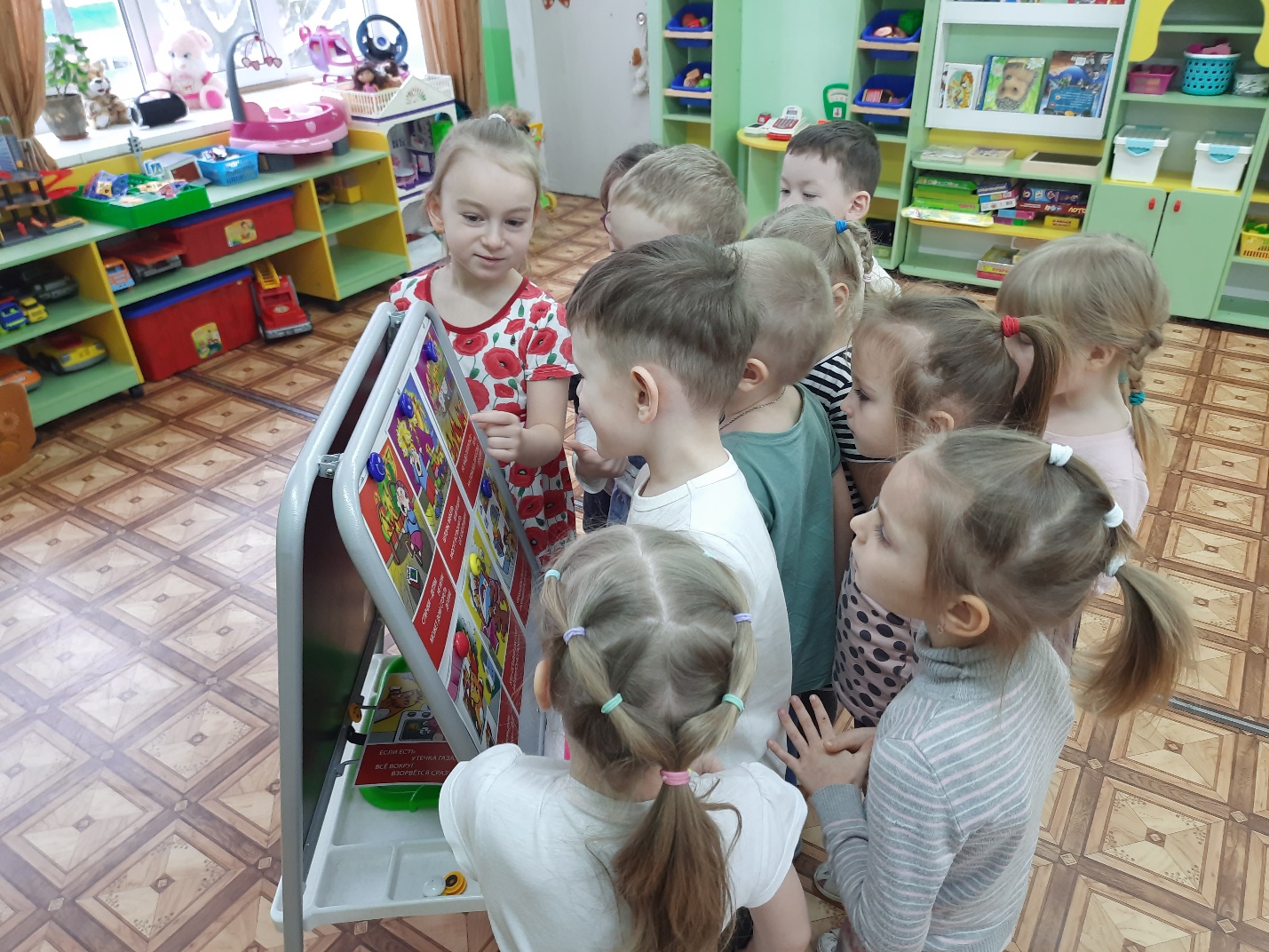 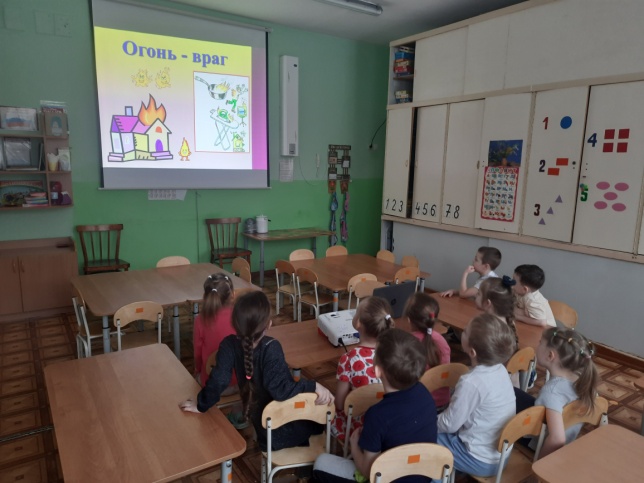 Цель: Формировать у детей осознанное и ответственное отношение к выполнению правил пожарной безопасности.
Вооружить знаниями, умениями и навыками необходимыми для действия в экстремальных ситуациях.Материалы и оборудование:иллюстрации с изображением различных пожароопасных ситуаций, где огонь – друг или враг; иллюстрации с изображением пожарного ;Иллюстрации к сказке «Зайкина избушка».Предварительная работа:Разучивание стихотворений, пословиц о противопожарной безопасности.Рассматривание плакатов по пожарной безопасности.Чтение художественных произведений: «Пожар», «Пожарные собаки» Л.Толстого, «Пожар», «В дыму» В.Житкова, «Пожар», «Рассказ о неизвестном герое» С.Маршака.Рассматривание иллюстраций к ним.Беседа о профессии «Пожарный».Ход беседы:Воспитатель загадывает детям загадку.Нельзя понюхать и сорвать
Цветочек этот аленький.
Бывает он большой-большой,
Бывает очень маленький.
И воду он совсем не пьёт,
А если выпьет, то умрёт.
(Огонь) В. Верно дети, это огонь. Огонь в нашей жизни имеет очень большое значение. Для чего он нам нужен? (ответы детей)- Сила огня очень велика. Огонь согревает наш дом, на огне готовят пищу.Огонь заставляет работать машины, запускает ракеты, космические корабли. Но согнём нужно обращаться очень осторожно, а если мы забудем об этом, то может случиться беда. Какая? (ответы детей)- Верно - пожар. А если его не потушить, то он может превратиться в стихийное бедствие, и об этом не надо забывать и обязательно соблюдать правила.  Давайте их вспомним и поиграем в игру.Дидактическая игра «Чего нельзя делать».В. Дети, посмотрите на столе лежат картинки, они перевёрнуты. Нужно взять картинку и объяснить, чего нельзя делать и почему.1.Не играй со спичками – это опасно!
2.Не поджигай сухую траву, сено, тополиный пух –это приведёт к возгоранию.
3.Не кидай в костер незнакомые флакончики и баллончики, пузырьки, они могут взорваться.
4.Без взрослых нельзя включать в сеть электроприборы (телевизор, утюг, обогреватель, чайник, микроволновую печь).
5.Самостоятельно не зажигай газовую плиту, и не сушите над ней одежду.
6.Не играй без взрослых фейерверками и хлопушками.
В.  Молодцы, ребята, вы правильно назвали все правила, которые нужно соблюдать, чтобы не было пожара, ну, а если пожар все-таки возник вам необходимо соблюдать тоже правила, а какие, давайте с вами вспомним вместе. Воспитатель начинает предложение, а дети – заканчивают, или дополняют.
1.Постарайтесь первым делом сообщить о пожаре взрослым  (не скрывайте, даже если пожар произошел по вашей вине).
2.Позвони  в пожарную охрану по телефону 01, сообщи свой точный адрес, и что горит. 
3.Никогда не прячьтесь в шкафу или под кроватью, пожарным будет трудно найти вас там.
4.Когда в доме горит, быстрей выбегайте на улицу. Ни за что не задерживайтесь из-за игрушек, собаки или кошки. 
5.Если в квартире дым, лягте на пол (там меньше дыма), и постарайтесь добраться до выхода из горящего помещения.
6.Рот и нос закройте влажной тряпкой или любой тряпичной вещью.
7.Не открывайте окно, (это усилит горение).
8.Если чувствуете запах дыма в подъезде, не открывайте входную дверь (огонь и дым могут ворваться в твою квартиру), лучше уйти в дальнюю комнату и из окна позвать на помощь.
9.Если горит ваша одежда, надо упасть на пол и кататься, сбивая пламя или накинуть на себя одеяло..
10.Если загорелся электроприбор, надо выключить его из розетки и накрыть его толстым одеялом. 
11.При пожаре никогда не садитесь в лифт. Он может отключиться, и вы задохнетесь. 
Когда приедут пожарные, во всём их слушайтесь и не бойтесь. Они лучше знают, как вас спасти. 
Запомните эти правила, и помните – соблюдая их, вы сможете спасти свою жизнь. - Кто тушит пожары?  (ответы детей)- Я предлагаю превратиться вам в пожарных, и немного поиграть.Физкультминутка. Движения по тексту.Мы в пожарных поиграем,Быстро шланги размотаем,Вот так, вот так,Быстро шланги размотаем.Вот огонь у нас горитБудем мы его гасить,Вот так, вот так,Будем мы его гасить.А теперь мы приседаем,Под диваны заглядываем,Вот так, вот так,Под диваны заглядываем.Вот огонь мы погасили,И на стулья быстро сели.В. Молодцы, хорошие из вас получились пожарные. А сейчас я хочу рассказать вам историю, которая произошла в лесу с зайцем.Чтение сказки «Зайкина избушка».У леса на опушке,Зайчишка жил в избушке. Он солил капусту в берёзовой кадушке.Пёк пирожки с морковкой,Чтоб было веселей, позвал к себе друзей.Печку быстро затопил, ну а дверку не закрыл.Сам отправился гулять, и грибов в лесу собрать.В печке огонёк играл и наружу поскакал.Прогулялся по дивану, и  по шторам пробежал.Стал на крышу забираться, и трещать, и баловаться.Бедный зайка увидал -  в его домике пожар!- Эй, пожарные спешите!-  Зайкин домик потушите!От пожара лес спасите!Белочки- пожарные на помощь к нам спешат.Белочки – пожарные  везут воды ушат.Тушат, тушат, не затушат,Поливают,  не зальют,Ну, а заинька с друзьями у опушки слёзы льют.Так сгорел у зайки дом,Погорел со всем добром.Теперь будет зайка знать: надо дверку закрывать!В. Что случилось у зайки?- Почему?- Чем зайка занимался в это время?- Кто потушил пожар?-Как помочь зайке, он так и останется бездомным? (ответы детей)Итог беседы. - О чём мы сегодня говорили? Что вам больше всего запомнилось? Ещё раз повторим правила пожарной безопасности.                          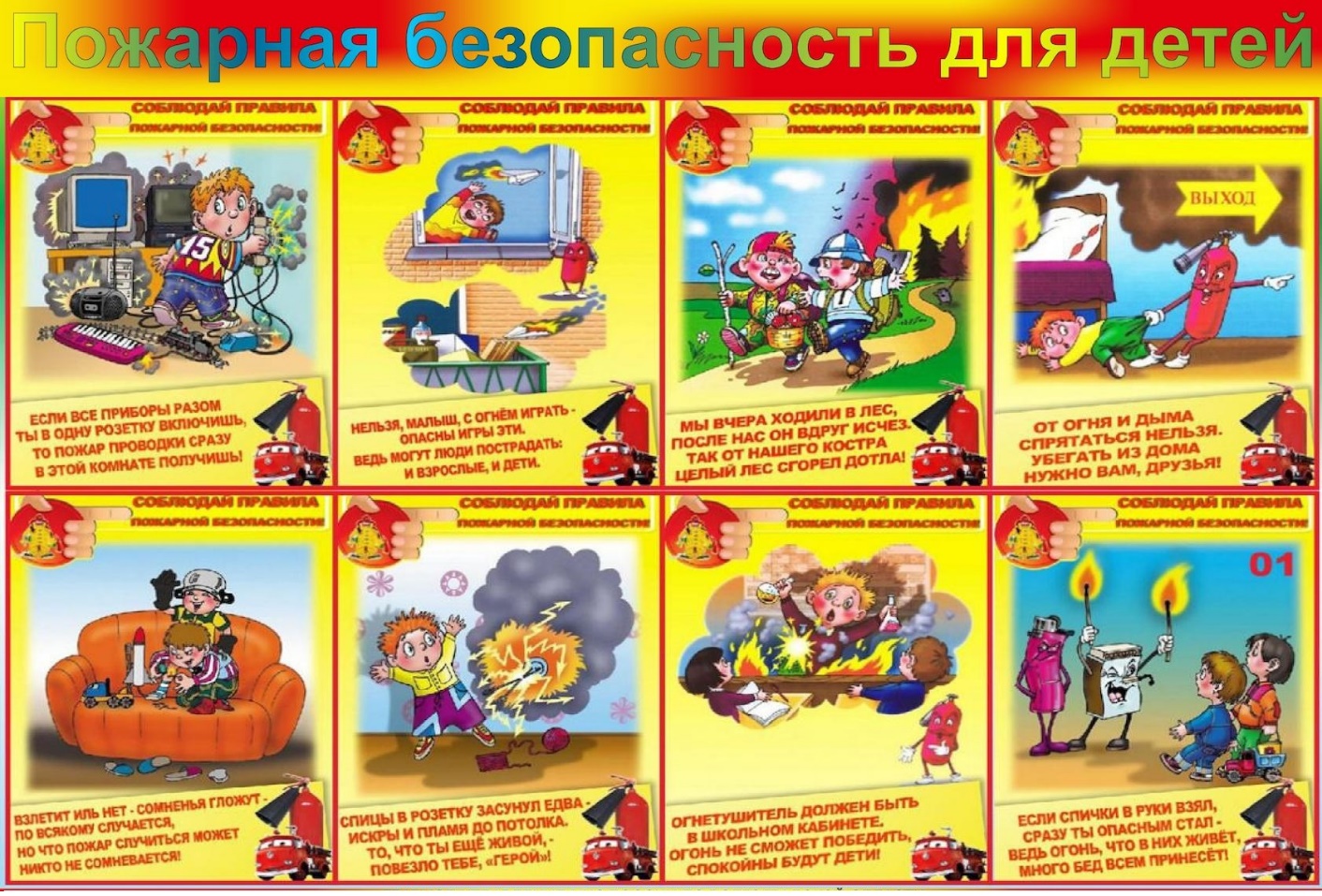 